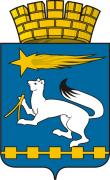 АДМИНИСТРАЦИЯ ГОРОДСКОГО ОКРУГА НИЖНЯЯ САЛДАП О С Т А Н О В Л Е Н И Е18.12.2017			                                                                                 №  971г. Нижняя СалдаО внесении изменений в Устав муниципального казенного учреждения «Управление гражданской защиты городского округа Нижняя Салда» В соответствии с Федеральным законом от 21 декабря 1994 года             № 68-ФЗ «О защите населения и территорий от чрезвычайных ситуаций природного и техногенного характера», Федеральными законами от               12 февраля 1998 года № 28-ФЗ «О гражданской обороне», от 06 октября 2003года № 131-ФЗ «Об общих принципах организации местного самоуправления в Российской Федерации», в целях реализации Федерального закона от 08 мая 2010 года № 83-ФЗ «О внесении изменений в отдельные законодательные акты Российской Федерации в связи с совершенствованием правового положения государственных (муниципальных) учреждений», руководствуясь Уставом городского округа Нижняя Салда, на основании пункта 2 постановления администрации городского округа Нижняя Салда от 04.07.2017 № 484 «О назначении ответственного за реализацию полномочий администрации городского округа по участию в профилактике терроризма и экстремизма, а также в минимизации и (или) ликвидации последствий проявлений терроризма и экстремизма на территории городского округа Нижняя Салда», администрация городского округа Нижняя СалдаПОСТАНОВЛЯЕТ:Внести изменения в Устав муниципального казенного учреждения «Управление гражданской защиты городского округа Нижняя Салда», утвержденный постановлением администрации городского округа Нижняя Салда от 05.05.2017 № 327 (с изменениями от 16.06.2017 № 439), изложив подпункт 2.1.1. пункта 2.1. главы 2  в следующей редакции:        «2.1.1. Организация реализации полномочий органа местного самоуправления (администрации городского округа Нижняя Салда) в области гражданской обороны, предупреждения и ликвидации чрезвычайных ситуаций городского округа Нижняя Салда. Осуществление функций постоянно действующего органа управления Нижнесалдинского городского звена территориальной подсистемы единой государственной системы предупреждения и ликвидации чрезвычайных ситуаций; участие в профилактике терроризма и экстремизма, а также в минимизации и (или) ликвидации последствий проявлений терроризма и экстремизма на территории городского округа Нижняя Салда.».Опубликовать настоящее постановление в газете «Городской вестник плюс» и разместить на официальном сайте администрации городского округа Нижняя Салда.Контроль за исполнением постановления оставляю за собой.Глава  городского округа                                                                  Е.В. Матвеева